«Новые задачи и возможности обеспечения качества образования обучающихся с ОВЗ в рамках требований единых федеральных адаптированных образовательных программ»В настоящее время начинается новый этап в развитии системы образования в Российской Федерации. Одной из ключевых задач, которая стоит перед системой является формирование единого образовательного пространства. И важным шагом на этом пути стали федеральные основные общеобразовательные программы.Федеральная основная общеобразовательная программа – учебно-методическая документация (федеральный учебный план, федеральный календарный учебный график, федеральные рабочие программы учебных предметов, курсов, дисциплин (модулей), иных компонентов, федеральная рабочая программа воспитания, федеральный календарный план воспитательной работы), определяющая единые для Российской Федерации базовые объем и содержание образования определенного уровня и (или) определенной направленности, планируемые результаты освоения образовательной программы.Введение ФООП является обязательным с 1 сентября 2023 г. для обучающихся всех классов (с первого по одиннадцатый) всех образовательных организаций, реализующих образовательные программы начального общего, основного общего, среднего общего образования.Приказом Министерства просвещения Российской Федерации от 24.11.2022 №1025 была утверждена федеральная адаптированная образовательная программа основного общего образования для обучающихся с ограниченными возможностями здоровья (далее – ФАОП ООО).ФАОП ООО определяет единые требования к объему и содержанию образования школьников с ограниченными возможностями здоровья (далее – ОВЗ).Основные изменения и дополнения во ФГОС ООО:Вариативность- программы углубленного изучения отдельных предметов;- индивидуальные учебные планы в соответствии с образовательными потребностями и интересами учеников- учебные предметы, учебные курсы и учебные модули;Планируемые результаты-  подробнее описывают результаты освоения ООП ООО – личностные, метапредметные, предметные;- предметные результаты для учебного предмета «История» и учебных курсов «История России» и «Всеобщая история»;- каждое из УУД содержит критерии их сформированности.3) Пояснительная записка к АООП ООО:-  общая характеристика программы- механизмы реализации программы.- новым ФПУ № 858 установлены предельные сроки использования учебников, исключенных из числа учебников, входивших в ФПУ, утвержденный приказом Министерства просвещения Российской Федерации от 20 мая 2020 г. № 254.4) Содержательный раздел АООП ООО:- рабочие программы учебных предметов, учебных курсов, курсов внеурочной деятельности, учебных модулей; -программа формирования УУД;- рабочая программа воспитания;-  программа коррекционной работы.В ФАОП ООО учитывают возрастные и индивидуальные особенности обучающихся при освоении программ основного общего образования, включая особые образовательные потребности обучающихся с ОВЗ. Каждый вариант ФАОП ООО разработан с учетом особенностей психофизического развития, индивидуальных возможностей обучающихся конкретной нозологической группыПри этом содержание и планируемые результаты разработанной образовательной организацией АООП ООО должны быть не ниже соответствующих содержания и планируемых результатов ФАОП ООО.Структура ФАОП ООО включает следующие разделы:Общие положения (единый раздел для всех нозологий);Разделы по нозологиям, представляющие собой варианты:- ФАОП ООО для обучающихся с нарушениями слуха (вар. 1.1., 1.2., 2.2.1., 2.2.2.); - ФАОП ООО для слепых обучающихся (вар. 3.1., 3.2.); - ФАОП ООО для слабовидящих обучающихся (вар. 4.1., 4.2.);-  ФАОП ООО для обучающихся с ТНР (вар. 5.1., 5.2.); - ФАОП ООО для обучающихся с НОДА (вар. 6.1., 6.2. ); - ФАОП ООО для обучающихся с ЗПР (вар. 7). - ФАОП ООО для обучающихся с РАС (вар. 8.1., 8.2.).3) Приложения:Приложение 1. Программа формирования УУД Приложение 2 . Федеральная рабочая программа воспитания Приложения 3 –16. Программы коррекционной работы по вариантам (для каждого варианта ФАОП)Варианты 1 соответствуют требованиям, отражённым в ФОП ООО и дополнены требованиями к созданию специальных образовательных условий, в том числе к реализации в ходе образовательного процесса программы коррекционной работы. Реализуются за 5 лет. Варианты 2 адаптированы с учётом особых образовательных потребностей обучающихся с ОВЗ и реализуются за 5 или 6 лет. Каждый вариант ФАОП ООО включает: Целевой раздел включает: пояснительную записку; планируемые результаты освоения ФАОП; систему оценки достижения планируемых результатов освоения ФАОП ООО. Содержательный раздел включает: федеральные рабочие программы учебных предметов. Программа формирования УУД, федеральная рабочая программа воспитания и программа коррекционной работы вынесены в приложение. Организационный раздел включает: федеральный учебный план; федеральный календарный учебный график; план внеурочной деятельности; федеральный календарный план воспитательной работы.В ФАОП представлены федеральные рабочие программы по учебным предметам: русский язык, литература, история, обществознание, география, основы безопасности жизнедеятельности (то есть те предметы, которые несут в себе воспитательное и гражданско-патриотическое содержание).Особенности федеральные учебные планы: В соответствии с требованиями ФГОС ООО(приказ Минпросвещения РФ от 31.05.2021г.№287) в части, касающейся обучающихся с ОВЗ: предметы «Родной язык», «Родная литература» и второй «Иностранный язык» изучаются по заявлению обучающихся или их законных представителей при наличии в образовательной организации необходимых условий. В предметной области «Физическая культура и основы безопасности жизнедеятельности» вводится предмет «Адаптивная физическая культура» вместо предмета «Физическая культура». Введено обязательное требование о 10 часах внеурочной деятельности. В план внеурочной деятельности включены индивидуальные и групповые коррекционные курсы по программе коррекционной работы – не менее 5 часов в неделю.Обновлены санитарно-гигиенические нормы и правила и, следовательно, изменена предельно допустимая нагрузка при пятидневной учебной неделе  с 7 класса.Таблица 1.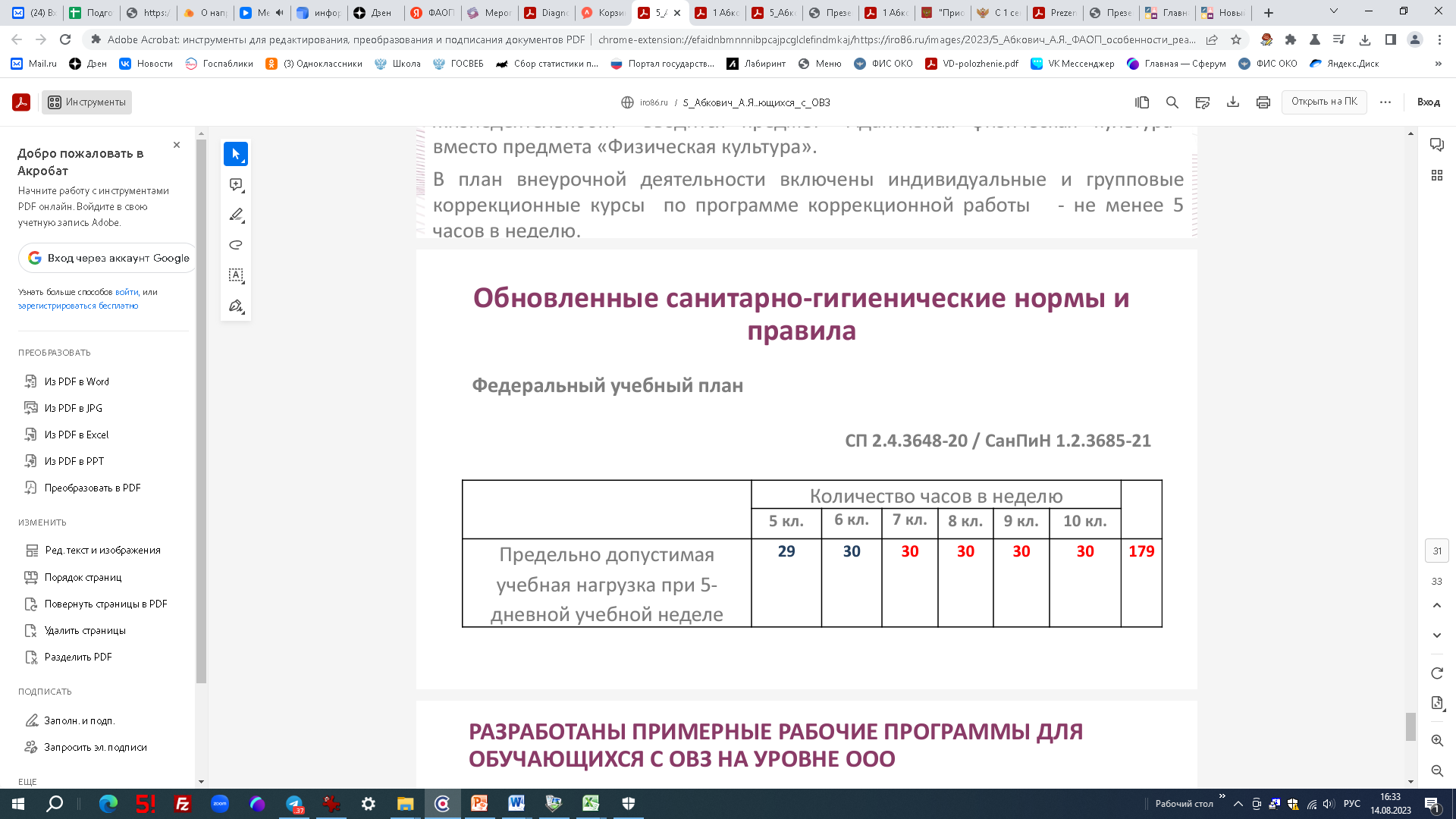 Особенности реализации АООП детей с ОВЗ различных нозологических групп.АООП ООО для обучающихся с нарушениями слуха (вар. 1.1., 1.2., 2.2.1., 2.2.2.) реализуется по следующим вариантам: - Вариант 1.1 адресован глухим, слабослышащим, поздно оглохшим и кохлеарномпланитрованным обучающимся у которых нет стойких специфических трудностей в обучении, общении и взаимодействии с педагогами и обучающимся с сохранным слухом.- Вариант 1.2 адресован глухим обучающимся, освоившим АООП НОО (вариант 1.2). - Вариант 2.2.1 адресован слабослышащим, поздно оглушим и кохлеарноимпланитрованным обучающимся, демонстрирующих готовность к освоению основного общего образования за пятилетний срок обучения (5-9 классы). - Вариант 2.2.2 адресован слабослышащим, позднооглохшим и КИ обучающимся, демонстрирующих готовность к освоению основного общего образования в пролонгированные сроки (6 лет).Допускается обучение глухих обучающихся по вариантам 2.2.1 и 2.2.2 при достижении ими соответствующего уровня общего и речевого развития, личностных, метапредметных и предметных результатов АООП НОО.Специфика федерального учебного плана:- исключение учебного предмета «Музыка» (варианты 1.1, 1.2, 2.2.1, 2.2.2);- включение специального предмета  «Развитие речи» в образовательную область «Русский язык, литература» на всех годах обучения (варианты 1.1, 1.2, 2.2.1, 2.2.2);- изменение сроков освоения учебного предмета «Иностранный язык» (варианты 1.2., 2.2.1, 2.2.2);- включение во внеурочную деятельность обязательных коррекционно-развивающих курсов по программе коррекционной работы «Развитие восприятия и воспроизведения устной речи», «Развитие учебно-познавательной деятельности».АООП ООО слепых (3.1. и 3.2.) и слабовидящих обучающихся (4.1. и 4.2.)АООП ООО слепых и слабовидящих обучающихся по варианту 2 имеет пролонгированные сроки обучения – 6 лет (5-10 класс). В АООП ООО слепых обучающихся по вариантам 1 и 2 учебный предмет «ИЗО» заменен на  «ИЗО (тифлографика)».Сроки освоения учебного предмета «Информатика» пролонгируется во всех вариантах АООП ООО на весь период обучения, так как данный предмет является ресурсом для освоения информационного пространства и облегчает социальную адаптацию слепых и слабовидящих обучающихся. В вариантах 2 объем часов на изучение «Иностранного языка» сокращен в 8-10 классах с 3 до 2 часов в неделю.Включение во внеурочную деятельность обязательных коррекционно-развивающих курсов по программе коррекционной работы « Тифлотехника», «Пространственное ориентирование и мобильность», Социально-бытовая ориентировка». Эти курсы впервые разработаны. АООП ООО для обучающихся с ТНР (5.1, 5.2)Таблица 2.АООП ООО для обучающихся с НОДА (6.1, 6.2)Вариант 6.1 реализуется в те же сроки, что и программа основного общего образования (5 лет).Вариант 6.2 реализуется с пролонгацией (6 лет), все предметы пролонгируются на один год, кроме «Вероятность и статистика», «ОБЖ» и  «ОДНКР».Вариант 6.2 – сокращены сроки изучения предмета «Музыка» с 5 по 7 класс (в 8 классе не изучается); сокращено количество часов на изучение «Иностранного языка» с 3 до 2 часов в неделю.Программа коррекционной работы реализуется в виде групповых и /или индивидуальных   по трем направлениям: логопедические занятия, занятия с психологом, специальные коррекционные занятия по предметам, направленные на ликвидацию пробелов в знаниях (объем помощи, конкретные направления и содержание определяются ППк на основании заключения ПМПК). АООП ООО для обучающихся с ЗПР (7.1)ФАОП ООО для обучающихся с ЗПР – один вариант программы, срок получения основного общего образования – 5 лет. Представлено 3 варианта примерного недельного учебного плана, что  позволят образовательной организации выбрать наиболее подходящий с учетом региональных особенностей и организационной формы обучения (инклюзивной /специальной):1-й вариант - для общеобразовательных организаций, в которых обучение ведется на русском языке;2-й вариант -для общеобразовательных организаций (в республиках Российской Федерации), в которых обучение ведется на русском языке, но наряду с ним изучается один из государственных языков республик Российской Федерации и (или) один из языков народов Российской Федерации;3-й вариант - преимущественно для отдельных общеобразовательных организаций и классов, реализующих адаптированные образовательные программы для обучающихся с задержкой психического развития.Базовая часть учебного плана  в целом совпадает с ФАОП ООО, требования к предметным результатам сопоставимы с требованиями ООП.Объем знаний и умений по учебным предметам несущественно сокращается за счет избыточных по отношению к основному содержанию требований.Предложено перераспределение часов на изучение отдельных предметов (информатика с 5 класса, увеличение часов на технологию).Выделены обязательные коррекционные курсы:- «Психокоррекционные занятия» (психологические)»;- «Психокоррекционные занятия» (дефектологические)»;- «Логопедические занятия».АООП ООО для обучающихся с РАС (8.1, 8.2)Вариант 8.1 реализуется в те же сроки, что и программа основного общего образования (5 лет).Вариант 8.2 реализуется с пролонгацией (6 лет).Базовая часть учебного плана, в целом, совпадает с примерным учебным планом ООП ООО.В содержательном разделе АООП  ООО обучающихся с РАС в разделе  «Рабочие программы учебных предметов, курсов» даны краткие  методические рекомендации преподавания предмета для обучающихся с РАС.В план  внеурочной деятельности в раздел «Коррекционно-развивающие курсы» введены обязательные коррекционные курсы:- «развитие коммуникативного поведения обучающихся с РАС»;- «развитие познавательной деятельности обучающихся с РАС»Примерные рабочие программы (далее – ПРР) по всем учебным предметам и коррекционным курсам на уровне основного общего образования, включая ПРП по английскому языку, ПРП по адаптивной физической культуре. Программы ПРП по АФК разработаны для всех нозологических групп обучающихся с ОВЗ на всех уровнях образования.Среднее общее образование обучающихся с ОВЗАООП СОО разрабатывается на основе ФГОС СООи в соответствии с требованиями ФОП СОО. Федеральной адаптированной программы для средней школы нет.  В 2022 году ФГОС СОО обновили (приказ Минпросвещения от 12.08.2022 № 732).  В стандарте конкретизировали требования к личностным и метапредметным результатам, в которых учли образовательные потребности обучающихся с ОВЗ. Однако из новой версии убрали требования для школьников с нарушениями слуха, опорно-двигательного аппарата и РАС, которые предусматривали социальную адаптацию детей с ОВЗ. Например, требование, что ученик с нарушенным слухом должен освоить устную и жестовую речь. По обновленному ФГОС школы также должны дополнить личностные результаты в АООП результатами коррекционно-развивающей работы по развитию жизненной компетенции обучающихся с ОВЗ.В обновленном ФГОС СОО конкретизировали требования к предметным результатам для учеников с ОВЗ только по физике и химии – они должны освоить доступные им методы познания физики и химии. А еще школьники с нарушениями зрения должны научиться записывать физические и химические формулы шрифтом Брайля.В 2023-2024 учебном году 11 (12) классы могут продолжить обучение по учебным планам, соответствующим ФГОС среднего общего образования до вступления в силу изменений 2022 года. При этом образовательная организация приводит в соответствие с федеральной образовательной программой среднего общего образования (далее – ФОП СОО) рабочие программы по учебным предметам, включенным в учебный план. Так, если предмет не был включен в учебный план 11 класса (например, география), дополнительно его включать не нужно.ФОП СОО не содержит программы коррекционной работы, она разрабатывается образовательной организацией самостоятельно с соответствии с ФГОС СОО. В АООП всех уровней общее требование –минимум 5 часов внеурочной деятельности на коррекционно-развивающие занятия (п. 3.4.16СП 2.4.3648-20). На уровне СОО для школьников с ОВЗ необходимо применять федеральные рабочие программы по русскому языку, литературе, истории, обществознанию, географии и ОБЖ.ФГОС СОО регламентирует, что для всех детей с ОВЗ вместо физкультуры надо внести в учебный план адаптивную физическую культуру. Однако планируемые результаты по адаптивной физкультуре и ОБЖ школа определяет сама с учетом особенностей их психофизического развития, состояния здоровья, особых образовательных потребностей. Школьники с ОВЗ вправе изучать все предметы на уровне СОО только на базовом уровне. Требование ФГОС СОО об обязательном углубленном изучении минимум двух предметов на учеников с ОВЗ не распространяется (п. 18.3.1 ФГОС СОО).ВариантыВариант 5.1(5 лет)Вариант 5.25 или 6 лет(может быть введен дополнительный 10 класс)Результаты обученияСоответствуют ФОП НОО Адаптированны предметные результаты по русскому языку и литературе в области формирования коммуникативной и текстовой компетенции.Изменения в обязательной части учебного планаОтсутствуют- добавлен учебный предмет «Развитие речи»- увеличено количество часов в 6 классе. по предмету «Русский язык»- учебный предмет «Английский язык» вводится с 6 класса;- сокращены на 1 год сроки изучения музыки, ОБЖ, технологии.Коррекционно-развивающие курсы (внеурочная деятельность)Обязательный курс «Индивидуальные и групповые логопедические занятия».Факультативные курсы «логопедической» направленности: «Логоритмика» (5.1 и 5.2), «Эффективная коммуникация», «Развитие текстовой компетенции» (5.2)Обязательный курс «Индивидуальные и групповые логопедические занятия».Факультативные курсы «логопедической» направленности: «Логоритмика» (5.1 и 5.2), «Эффективная коммуникация», «Развитие текстовой компетенции» (5.2)